План работы ШМО учителей математики, физики и информатикина 2022 – 2023 учебный годМетодическая тема ШМО: «Современные информационные технологии обучения в         работе учителя – залог успешного перехода на новые ФГОС»Цель: реализация современных технологий обучения на уроке через вовлечение учителей в инновационные процессы обучения и создание условий для перехода на новые ФГОС.Задачи МО:Повысить квалификацию педагогов по проблемам:    переход на новые учебные стандарты (формировать ключевые компетентности обучающихся):проектировать образовательное содержание, направленное на формирование у школьников системы ключевых компетенций;произвести отбор методов, средств, приемов, технологий, соответствующих новым ФГОС;внедрить в практику работы всех учителей МО, направленные на формирование компетентностей обучающихся: технологию развития критического мышления, информационно-коммуникационную технологию, игровые технологии, технологию проблемного обучения, метод проектов, метод самостоятельной работынакопить дидактический материал, соответствующий новым ФГОС;освоить технологию создания компетентностно – ориентированных заданий;совершенствовать формы работы с одаренными учащимися;осуществлять психолого-педагогическую поддержку слабоуспевающих обучающихся.    2.Продолжить работу по совершенствованию педагогического мастерства учителей, их проф ессионального уровня посредством:Выступления на методических советах;Выступления на педагогических советах;Работы по теме самообразования;Творческими отчетами;Открытыми уроками для учителей-предметников;Проведением недели естественно - научного цикла;Обучением на курсах повышения квалификации;Участием в конкурсах педагогического мастерства;Участием в вебинарах.Повышения качества обучения через владение компьютерными технологиями и применение инновационных технологий обучения.    3.Изучать и внедрять новые технологии обучения.4 . Продолжить внедрять здоровье сберегающие технологии в УВП.Вести целенаправленную работу среди учащихся по подготовке и успешной сдачи ОГЭ и ЕГЭ, ГВЭ.Основные направления деятельности:Работа с нормативными документамиРабота над единой методической темой школы «Совершенствование уровня педагогического мастерства, информационной культуры, компетентности учителей, как средство обеспечения нового качества образования в условиях ФГОС»Повышение квалификации педагогов.Выявление, изучение и обобщение передового педагогического опытаРабота с интеллектуально одаренными детьми (олимпиады, конкурсы)Психологическое сопровождение субъектов образовательного процессаИнформационная деятельностьАналитическая деятельностьРеализация внеурочной деятельности в рамках ФГОСПлан работы школьного методического объединения (по направлениям)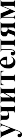 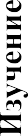 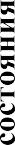 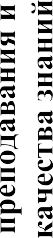 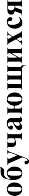 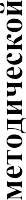 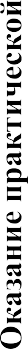 План работы МО на 2022-2023 учебный год (по месяцам)План организации подготовки к ГИА и ОГЭ по  математике, физике  и информатике учащихся 9-11 классов  в 2022-2023 учебном годуСентябрь-октябрьМежсекционная работаОбмен		методическими	материалами,	создание	рабочих	программ с календарно- тематическим планированием.Контроль за успеваемостью учащихся 5 класса.Проведение вводных контрольных работ по математике с 5 по 11 классСоздание групп рискаПроведение предметных олимпиад, подготовка к районным олимпиадам по физике, математике и информатикиРабота по предупреждению неуспеваемости школьников.Работа с родителями сильных учащихся по привитию интереса к точным наукам их детей, организация совместной помощи при подготовке учащихся к промежуточной и итоговой аттестации.Участие в работе РМО учителей математического цикла.Ноябрь- декабрь:Проведение школьной олимпиады по математике.Участие в районной олимпиаде по математике, физике и информатике (работа с одаренными детьми).Участие учителей в работе по проверке олимпиадных заданий.Контроль со стороны МО за выполнением программного материала и практической части по математике, информатике и физике.Участие учащихся выпускных классов в диагностических работах по математике.Проведение административных контрольных работ за первую четверть и за первое полугодие в 5-11 классах.Работа со слабоуспевающими детьми.Взаимопроверка тетрадей учащихся учителями.Январь- февраль:Контроль за организацией системного повторения в выпускных классах.Обмен опытом по использованию компьютеров, материалов современных технологий.Проверка подготовки учащихся к выпускным экзаменам.Индивидуальная работа с сильными и слабыми учащимися по подготовке к выпускным экзаменам.Участие учащихся выпускных классов в диагностических работах по математике.Посещение уроков математики в 4 классе по плану преемственности между начальной и основной школой.Проведение консультаций для выпускников, сдающих математику, информатику и физикуКонтроль в старших классах за накопляемостью отметок по математике, физике и информатике, их  объективностью.Обсуждение результатов школьных и районных предметных олимпиад по математике и физике.Подготовка к школьной научно-практической конференции.Март- апрель:Изучение нормативных документов по итоговой аттестации, доведение материалов до каждого выпускника.Оформление уголков по подготовке к экзаменам.Оказание практической помощи по заполнению бланков, контроль с привлечением родителей, классного руководителя за подготовкой выпускников к экзаменам.Участие в школьной научно-практической конференции (работа с одаренными детьми).Работа со слабоуспевающими детьми.Май- июнь:Контроль за подготовкой выпускников к экзаменам, встречи с родителями, организация и проведение консультаций, проведение классных часов, родительских собраний обучающего характера с целью более успешной сдачи экзаменов. Проведение итоговых контрольных работ по математике за 2022-2023 учебный год в 5-8 и 10 классах.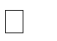 Отчет учителей математического цикла по темам самообразования.Подведение итогов деятельности ШМО учителей математического цикла за 2022-2023 учебный год. Планирование работы на следующий учебный год.План заседаний ШМОЗаседание №1Дата: 28.08.2022г.Тема «Планирование работы на новый учебный год»Заседание №2 Дата:Тема «Методы и формы контроля достижения планируемых результатов обучения на уроках математики, информатики»Заседание №3 Дата:Тема: «Создание образовательной среды, обеспечивающей доступность и качество образования в	соответствии	с	требованиями	федерального государственного	образовательного	стандарта. Совершенствование профессиональных компетенций педагога в условиях внедрения ФГОС». Подготовка к ЕГЭ и ГИА.Заседание №4 Дата:Тема: Исследовательская и проектная деятельность учащихся на уроках математики, информатики. Итоги года. Анализ работы МО и планирование на 2022-2023 уч.г                            Руководитель школьного МО учителей математики, информатики и физики  _________________Зуева А.Ф.№СодержаниеСрокиОтветственныеОрганизация	участия	обучающихся	в школьных, муниципальных ирегиональных олимпиадахВ течение годаУчителя предметники1Организация	участия	обучающихся	вочных	и	дистанционных	олимпиадах различного уровня.В течение годаУчителя предметники2Организация	участия	обучающихся	втворческих конкурсах различного уровняВ течение годаУчителяпредметники3Организация	участия	обучающихся	вконференциях В течение годаУчителяпредметники4Организация и проведение внеурочной деятельностиВ течение годаУчителяпредметники5Составление	плана	работы	с  одаренными и слабоуспевающимиобучающимися	во	время	школьныхканикул.В течение годаУчителя предметники№Основное направлениеСодержание деятельностиСрокОтветственн ые1.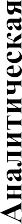 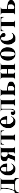 Анализ преподавания и качества знаний обучающихсяАнализ результатов итоговой аттестацииАнализ проведения школьных олимпиадАнализ участия учащихся школы в районных олимпиадахАнализ проведения предметной неделипо четвертям и полугодиям август, июнь по окончаниюшкольного тура по окончанию муниципального тура по окончаниюнедели математики иинформатикиЗуеваА.Ф.Учителя предметники2.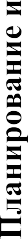 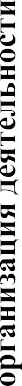 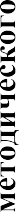 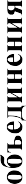 Заседания ШМОПланирование работы на 2022-2023 уч.Утверждение рабочих программ.Теоретические основы и практика проектирования современного урока в условиях реализации ФГОСЯрмарка методических идей«Совершенствование методики работы по подготовке к ГИА».Планирование проведения школьныхолимпиад и предметной	недели.август – май август- сентябрьв течение годаоктябрьЗуеваА.Ф.Учителя предметники3.Использование	информационно- образовательных ресурсов на урокахПродолжаем изучать.О преподавании предметов Переход на	новое содержание образованияФормы	использования  ИКТ	в образовательном процессе. Посещение и  анализ уроковОрганизация внеурочной деятельности в условиях введения ФГОСВзаимопосещение уроков.в течение года по мере необходимости в течение годав течение годав течение годаЗуеваА.Ф.Учителя предметники4. 1.Работа внеурочной деятельностиМониторинг качества знаний3.Экспертиза материалов для проведения итоговой аттестации учащихся4.Мониторинг результатов ОГЭ и ЕГЭ в 9 и  11 классах.январь в течение года в конце четверти в течение года апрель – май июньЗуева А.Ф.Учителя предметники5.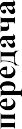 1.Обобщение опыта работы по темам самообразования учителей2.Круглый стол. Обеспечение повышения качества подготовки учащихся к сдаче ОГЭ и ЕГЭ, ГВЭ.в течение годаЗуева А.Ф.Учителя предметники6.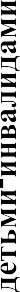 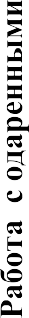 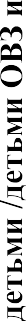 1.Школьные олимпиады по предметам.2.Участие в предметных олимпиадах муниципального,регионального, международного уровня3.Участие в	научно-практической конференции.4.Осуществление консультирования учителей, родителей по вопросам организации помощи  учащимся с ОВЗоктябрь-ноябрь по графикув течение года апрельв течение годаЗуева А.Ф.Учителя предметники7.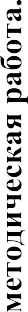 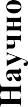 Разработка системы уроков по подготовки обучающихся к ОГЭ и ЕГЭ.Работа по самообразованию, совершенствованию педагогического мастерства, повышение квалификации. 3.Работа с информационными системами, заполнение электронного журнала, расширение информационного пространства, освоение работы в интернете. 4.Обмен педагогическим опытом.Внедрение в образовательный процесс информационных технологий, разработка презентаций по теме урока.Внеурочная деятельность с целью расширения кругозора обучающихся и привитие им интереса к изучаемымпредметам.в течение годаЗуева А.Ф.Учителя предметникиДатаСодержание деятельностиавгуст-анализ результатов итоговой аттестации в 9,11 классах;-утверждение плана работы МО, тема самообразования;-согласование УМК;-утверждение тем самообразования учителей;-организация внеурочной работы-составление адаптированных рабочих программ для детей с ОВЗ и детей- инвалидов. - организация методической работы по подготовке к ЕГЭ и ГИА в 2022- 202 сентябрь-Организация и проведение входного мониторинга. - Повышение мотивации и качества обучения через новые формы, методы и приемы.-Ознакомится с документами об изменении ГИА и ЕГЭ	в 2022-2023 году.октябрь-Проведение школьного этапа всероссийской предметной олимпиады; - Работа с одаренными и мотивированными детьми: подготовка учащихся к всероссийской предметной олимпиаде.-Плановая проверка тетрадей.-Взаимопосещение уроков.ноябрь-анализ результатов проведения олимпиады (школьный этап)- итоги I четверти. Качество обучения по математике, алгебре, геометрии, информатике, физики-утверждение материалов для итогового контролядекабрь-Участие учащихся в дистанционных предметных олимпиадах и конкурсах.-Итоговый контрольянварь-Подготовка и проведение недели математики и информатики.-Изучение нормативных документов и методических рекомендаций по итоговой аттестации учащихся 9, 11 классов -Итоговый контроль.-Взаимопосещение уроковфевраль-Итоги недели математики и информатики.-Изучение нормативных документов и методических рекомендаций по итоговой аттестации учащихся 9, 11 классовмарт- Исследовательская и проектная деятельность учащихся на уроках математики, информатики-Осуществление методической и организационной работы по подготовке к итоговой аттестации по математике и информатике.апрель-Проведение пробных экзаменационных работ по математике в 9 и 11 классах-Взаимопосещение  уроковмай-Отчёты учителей математики о прохождении программы.-Итоговый контроль-Согласование УМК по предметам МО на 2022-2023 учебный год.Распределение нагрузки по математике на 2022-2023 учебный год.Анализ работы МО за 2021-2022 учебный год.Предварительное планирование работы МО на 2022-2023 учебный годВид деятельностиМероприятияДатаОтветственныеОрганизацион но методическая работа1. Заседание   методического   объединения:«Организация методической работы по подготовке к ОГЭ и ГИА по математике, физики и информатике в 2022-2023 учебном году»: -Анализ результатов ОГЭ и ГИА по математике, физике и информатике в 2021-2022 учебном году. Поэлементный разбор заданий, типичные ошибки.-Изучение демоверсий, проектов КИМов 2022 года, спецификации, кодификаторов,	методических	и инструктивных писем по предметам.-Методы и приемы работы по повышению качества подготовки школьников к итоговой аттестации. Разработка рекомендаций по вопросам подготовки к ОГЭ и ГИА.-Организация подготовительной работы к ОГЭ и ГИА в 9-11-х классах (организация индивидуальных консультаций для учащихся).2.Подготовка информационных стендов для учащихся и родителей «Подготовка к экзаменам» в кабинетах 3.Заседание МО: обмен опытом по вопросам подготовки к ОГЭ и ГИА (формы, методы работы с учащимися по подготовке базовых заданий и заданий повышенной сложности части С). Условия обеспечения качества проведения итоговой аттестации в 9, 11 классах.4.Пополнение банка заданий и учебной иметодической литературы и материалов по подготовке к ОГЭ и ГИА.август сентябр ьфевраль в течение годаВсе учителя – предметникиРабота с учащимися1.Информирование учащихся 9-11 классов по вопросам подготовки к ОГЭ и ЕГЭ по математике и информатике: структура экзаменационной работы по математике, физике и информатикесентябр ьУчителяработающие в 9,11 классах№п/пСодержаниеОтветственные1.Анализ результатов итоговой аттестации  в 9,11 классах.Зуева А.Ф.2.Обсуждение методической темы на 2022- 2023 учебный год. Утверждение планаработы МО на 2022-2023учебный год.Зуева А.Ф.3.Организация методической работы по подготовке к ОГЭ и ГИА по математике, физике  и информатике в 2022-2023 учебном  году.Зуева А.Ф.4.Определение форм и методов повышения квалификации педагогов школы в новомучебном году.Зуева А.Ф.5.Утверждение рабочих программ по предметам Зуева А.Ф.6.Составление адаптированных рабочих программ для детей с ОВЗ Все	учителя МО работающие с детьми ОВЗ №п/пСодержаниеОтветственные1.Итоги 1 четверти.Зуева А.Ф.2.Адаптация детей в 5-ом классе.Зуева А.Ф.3.Анализ результатов проведения олимпиады(школьный этап)Зуева А.Ф.4.Отчет учителей МО об участии в интернетолимпиадахОтчеты всехучителей МО№п/пСодержаниеОтветственные1.Изучение нормативных документов. Ознакомление с проектами демонстрационных вариантов КИМов ЕГЭ в 11-х и ГИА в 9-х классах. Изучение кодификаторов требований и элементов содержаний к уровню подготовкивыпускников.Все учителя МО2.Обмен опытом по вопросам подготовки к ЕГЭ иГИАВсе учителя МО3.Обмен опытом по технологии Игровыемоменты на урокеВсе учителя МО4.Итоги 1 полугодия: результаты, анализ, типичныеошибки, задания, вызывающие затруднения, ликвидация пробелов.Зуева А.Ф.5.Подготовка и проведение недели математики иинформатики.Все учителя МО№п/пСодержаниеОтветственные1.Организация проектной и исследовательской деятельности учащихся на уроках в рамкахреализации ФГОС.Все учителя МО2.Формирование исследовательских умений на урокахматематики.Все учителя МО3.Обзор новинок литературы по методике преподаванияпредметов МО.Все учителя МО4.Подготовке к итоговой аттестации по математике и информатике. Обзор материалов по ЕГЭ и ОГЭ,размещенных на сайте ФИПИ.Все учителя МО5.Итоги 3 четверти Итоговые контрольные работы: результаты, анализ, типичные ошибки, задания,вызывающие затруднения. Все учителя МО6.Распределение нагрузки. Подведение итоговработы МО. Предварительное планированиеЗуева А.Ф.